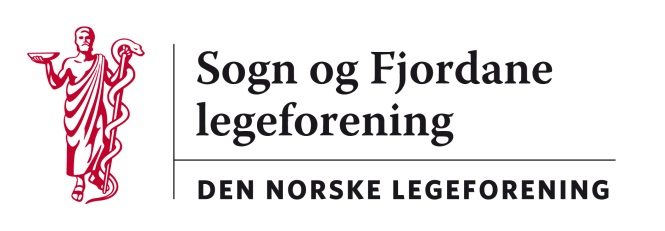 Referat frå styremøte  torsdag  15. desember 2016 Sunnfjord Hotell 17.00-20.00Oppmøte: Ronny CassellsOla HjelleJens EvjensvoldJan Ove TrytiRune OlsenTor Vidar MyklebustSak 21/16:	Godkjenning av referat frå styremøtet  17. august 2016.Sak 22/16:	Signering av årsmøteprotokoll, og konstituering. Brønnøysundsregisteret er oppdatert. Rune Olsen vert nestleiar.Sak 23/16:	Nytt frå styremedlemma, runde rundt bordetSak 24/16:	Høyringar og uttalarSak 25/16: 	Sponsorsøknad frå GLOBVAC. Åvslås då dette anses utanfor vårt fokusområde.Sak 26/16: 	Regionutval Vest vert diskutert. Dette utvaler har hatt liten aktivitet siste åra. Ronny Cassells har delteke på eit møte i Bergen i år. Utvalet er under revitalisering no.Sak 27/16: 	Møteplan. Styremøter:Torsdag 9. februarTorsdag 30. marsTorsdag 11. maiTorsdag 15. juniTorsdag 24. augustSak   28/16:	Fastsetjing av årsmøtedato og kurs på haustmøtet9. september 2017Forslag til kurs i  2017TeamleiingPalliasjonhttp://karevold.no/Sak   29/16:	YmseVi i styret vil jobbe med følgande i 2017.VidareutdanningOrganisasjonLedelseStyret til Sogn og Fjordane legeforeningLeiar:		Ronny Cassells, fastlege FlorøStyremedlemmer: 	Rune Olsen, LIS psykiatrisk klinikk, Førde			Marit Innerby Isaksen, fastlege SogndalVaramedlemmer:	Hilde Haldorsen, fastlege StrynAnnelise Skeie, fastlege SogndalYrkesforeningane har meldt inn følgande representantar til styret, etter avheldne val:Ylf:		Torgeir Folkestad, avd for akuttmedisin, Førde		Vara: Ingrid Enevoldsen, ØNH avd FørdeOF:		Ola Arne Hjelle, ØNH avd Førde		Vara: Jens Ola Evjensvold, kir.avd, FørdeAF:		Tor Vidar Myklebust, fastlege Naustdal		Vara: Sharline Riiser, fastlege SogndalSamfunnsmedisinerne: Jan Ove Tryti, fastlege SogndalPSL og Norske arbeidsmedisiners foreining har ikkje meldt inn representantar.ValkomiteenLinda Svori, ass.fylkeslegeSiri Sandvik, overlege BUP NordfjordTor Christopher Fink, overlege psykiatrisk klinikk, FørdeKurskomiteenAnnelise Skeie, fastlege Sogndal  (2013-2017)Rune Nordpoll ?Anita Sørheim ?Nye medlemmer for perioden 2015-2019:Valborg Gimmestad Mardal, fastlege GloppenHallvard Seljesæter, fastlege FørdeSharline Riiser, LIS Lærdal/fastlege SogndalRonny CassellsLeiar